Załącznik nr 1 do ogłoszenia o zamówieniu  FORMULARZ OFERTYPonadto oświadczam, iż:-	 zapoznaliśmy się z treścią ogłoszenia o zamówieniu oraz wzorem umowy i przyjmujemy je bez zastrzeżeń,- 	uważamy się związani naszą ofertą w ciągu okresu jej ważności i zobowiązujemy się do zawarcia umowy w terminie i miejscu wyznaczonym przez zamawiającego,- 	dane zawarte w przedstawionych zaświadczeniach i wyciągu z rejestru stwierdzające stan prawny firmy są aktualne na dzień złożenia oferty.Oświadczam jednocześnie, iż następujące części zamówienia powierzymy podwykonawcom (jeżeli dotyczy):Oświadczamy, iż wybór naszej oferty będzie/nie będzie* prowadził do powstania u Zamawiającego obowiązku podatkowego zgodnie z przepisami ustawy o podatku od towarów i usług. (*niewłaściwe skreślić) W przypadku, gdy wybór oferty Wykonawcy będzie prowadził do powstania u Zamawiającego obowiązku podatkowego Wykonawca zobowiązany jest wskazać nazwę (rodzaj) towaru lub usług, wartość tego towaru lub usług bez kwoty podatku VAT. Nazwa towaru lub usług prowadzących do powstania u Zamawiającego obowiązku podatkowego ………………………………………………………………………………………………………………… oraz wartość tych towarów i usług bez podatku od towarów i usług: ……………..……………. zł UWAGA! Powyższe pola zaznaczone kursywą wypełniają wyłącznie Wykonawcy, których wybór oferty prowadziłby u Zamawiającego do powstania obowiązku podatkowego Oświadczamy, że powyższa cena brutto zawiera wszystkie koszty, jakie ponosi Zamawiający w przypadku wyboru niniejszej oferty, w tym należny podatek od towarów i usług........................................ dnia ......................          (miejscowość)                             (data)                                                              	…………………………………………	(podpis i pieczątka osoby uprawnionej		do występowania w imieniu wykonawcy)Załącznik nr 2 do ogłoszenia o zamówieniu  .......................................                                                                   (pieczęć wykonawcy)                                                                                                                         O Ś W I A D C Z E N I EDziałając w imieniu i na rzecz* ……………….………………………………………………………………….………………. (nazwa oraz dokładny adres Wykonawcy/Wykonawców)............................................................................................................................................................................................................................................................................................................................................................................................................................................................... oświadczam(y), że na dzień składania ofert spełniamy warunki udziału w postępowaniu. ................................................................                          (miejscowość, data)                              ........................................................................... (podpis i pieczątka osoby/osób uprawnionych   do występowania w imieniu Wykonawcy) *   w przypadku składania oferty przez Wykonawców występujących wspólnie należy podać nazwy i dokładne adresy wszystkich Wykonawców Załącznik nr 3 do ogłoszenia o zamówieniu  .......................................                                                                   (pieczęć wykonawcy)                                                                                                                         O Ś W I A D C Z E N I EDziałając w imieniu i na rzecz* ..................................................................................................................................................... (nazwa oraz dokładny adres Wykonawcy)..........................................................................................................................................................................................................................................................................................................oświadczam(y), iż na dzień składania ofert Wykonawca nie podlega wykluczeniu z postępowania o udzielenie zamówienia publicznego z powodów wskazanych w pkt. 6.2 ogłoszenia o zamówieniu................................................             …………………………………………..…………               (miejscowość, data)                                                            (podpisy i pieczątki osób uprawnionych 				 do występowania w imieniu Wykonawcy)*  w przypadku Wykonawców wspólnie ubiegających się o zamówienie (np. konsorcjum, spółka cywilna tj. wspólnicy spółki cywilnej), każdy z Wykonawców wspólnie ubiegających się o zamówienie składa niniejsze oświadczenie oddzielnie (w przypadku spółki cywilnej należy złożyć niniejsze oświadczenie w odniesieniu do każdego wspólnika spółki cywilnej oddzielnie)Załącznik nr 4do ogłoszenia o zamówieniu ....................................... (pieczęć Wykonawcy) O Ś W I A D C Z E N I EDziałając w imieniu i na rzecz* ..................................................................................................................................................... (nazwa oraz dokładny adres Wykonawcy)................................................................................................................................................................................................................................................................................................................................................................................................................oświadczam, że dysponuję osobami, które spełniają wymogi określone  w pkt. 6.1 ust 3 ogłoszenia o zamówieniu.Art. 233 § 1 Kodeksu karnego (Dz. U. z 2019 r. poz. 1950) stanowi:Kto, składając zeznanie mające służyć za dowód w postępowaniu sądowym lub winnym postępowaniu prowadzonym na podstawie ustawy, zeznaje nieprawdę lub zataja prawdę, podlega karze pozbawienia wolności od 6miesięcydo lat 8Art. 297.  § 1 . Kodeksu karnego (Dz. U. z 2019 r., poz. 1950) stanowi:                                                                 Kto, w celu uzyskania dla siebie lub kogo innego, od banku lub jednostki organizacyjnej prowadzącej podobną działalność gospodarczą na podstawie ustawy albo od organu lub instytucji dysponujących środkami publicznymi –kredytu, pożyczki pieniężnej, poręczenia, gwarancji, akredytywy, dotacji, subwencji, potwierdzenia przez bank zobowiązania wynikającego z poręczenia lub z gwarancji lub podobnego świadczenia pieniężnego na określony cel gospodarczy, instrumentu płatniczego lub zamówienia publicznego, przedkłada podrobiony, przerobiony, poświadczający nieprawdę albo nierzetelny dokument albo nierzetelne, pisemne oświadczenie dotyczące okoliczności o istotnym znaczeniu dla uzyskania wymienionego wsparcia finansowego, instrumentu płatniczego lub zamówienia, podlega karze pozbawienia wolności od 3miesięcy do lat 5Oświadczam, że zapoznałem się z treścią art. 233 § 1 oraz 297 § 1 Kodeksu karnego i własnoręcznym podpisem potwierdzam prawdziwość złożonego oświadczenia........................................ dnia .......................                                                           ...............................................(miejscowość)                     (data)                                                       (podpis i pieczątka osoby uprawnionej do występowania w imieniu WykonawcyZałącznik nr 5 do ogłoszenia o zamówieniu  ....................................... (pieczęć Wykonawcy) „Organizacja i przeprowadzenie kursu kwalifikacji wstępnej przyspieszonej w ramach projektu „O krok do przodu” współfinansowanego ze środków Europejskiego Funduszu Społecznego”.O Ś W I A D C Z E N I EW imieniu reprezentowanej przeze mnie firmy/Konsorcjum*: ……………….…………………………………………………………………….……………….........................................……………….…………………………………………………… ja niżej podpisany ……………………..…….……………………………………… oświadczam, że:		            (imię i nazwisko osoby upoważnionej do występowania w imieniu wykonawcy)nie jestem powiązany osobowo ani kapitałowo z Zamawiającym lub osobami upoważnionymi do zaciągania zobowiązań w jego imieniu lub osobami wykonującymi w jego imieniu czynności związane z przeprowadzeniem procedury wyboru wykonawcy w szczególności:nie uczestniczę w spółce jako wspólnik spółki cywilnej lub spółki osobowej,nie posiadam co najmniej 10% udziałów lub akcji. O ile niższy próg nie wynika z przepisów prawa lub nie został określony przez Instytucję Zarządzającą w wytycznych programowych,nie pełnię funkcji członka organu nadzorczego lub zarządzającego, prokurenta, pełnomocnika,nie pozostaję w związku małżeńskim, w stosunku pokrewieństwa lub powinowactwa w linii prostej, pokrewieństwa drugiego stopnia lub powinowactwa drugiego stopnia w linii bocznej lub w stosunku przysposobienia, opieki lub kurateli.…………………………data………………          			   ………………...…………………..Podpis i pieczątka osoby /osób/uprawnionych do występowaniaw imieniu wykonawcyZałącznik nr 6			                  				do ogłoszenia                                      o zamówieniu  OŚWIADCZENIE WYKONAWCY wymagane w zakresie wypełnienia obowiązków informacyjnych przewidzianych w art. 13 lub art. 14 RODO Oświadczam, że wypełniłem obowiązki informacyjne przewidziane w art. 13 lub art. 14 RODOi wobec osób fizycznych, od których dane osobowe bezpośrednio lub pośrednio pozyskałem w celu ubiegania się o udzielenie zamówienia publicznego w niniejszym postępowaniu ii.UwagaWykonawca ubiegając się o udzielenie zamówienia publicznego jest zobowiązany do wypełnienia wszystkich obowiązków formalno-prawnych związanych z udziałem w postępowaniu. Do obowiązków tych należą m.in. obowiązki wynikające z RODO), w szczególności obowiązek informacyjny przewidziany w art. 13 RODO względem osób fizycznych, których dane osobowe dotyczą i od których dane te wykonawca bezpośrednio pozyskał. Jednakże obowiązek informacyjny wynikający z art. 13 RODO nie będzie miał zastosowania, gdy i w zakresie, w jakim osoba fizyczna, której dane dotyczą, dysponuje już tymi informacjami (vide: art. 13 ust. 4).Ponadto wykonawca musi wypełnić obowiązek informacyjny wynikający z art. 14 RODO względem osób fizycznych, których dane przekazuje zamawiającemu i których dane pośrednio pozyskał, chyba że ma zastosowanie co najmniej jedno z włączeń, o których mowa w art. 14 ust. 5 RODO.W celu zapewnienia, że wykonawca wypełnił ww. obowiązki informacyjne oraz ochrony prawnie uzasadnionych interesów osoby trzeciej, której dane zostały przekazane w związku z udziałem wykonawcy w postępowaniu, wykonawca składa w postępowaniu o udzielenie zamówienia publicznego oświadczenie o wypełnieniu przez niego obowiązków informacyjnych przewidzianych w art. 13 lub art. 14 RODO.……………………………, dn. _ _ - _ _ - 2020r.                      ………………………………..…………………..								Podpis/y osoby/ób uprawnionej/ych 									do składania oferty oraz pieczątka (i)i Rozporządzenie Parlamentu Europejskiego i Rady (UE) 2016/679 z dnia 27 kwietnia 2016 r. w sprawie ochrony osób fizycznych w związku z przetwarzaniem danych osobowych i w sprawie swobodnego przepływu takich danych oraz uchylenia dyrektywy 95/46/WE (ogólne rozporządzenie o ochronie danych) (Dz. Urz. UE L 119 z 04.05.2016, str. 1)ii w przypadku gdy wykonawca nie przekazuje danych osobowych innych niż bezpośrednio jego dotyczących lub zachodzi wyłączenie stosowania obowiązku informacyjnego, stosownie do art. 13 ust. 4 lub art. 14 ust. 5 RODO treści oświadczenia wykonawca nie składa (usunięcie treści oświadczenia np. przez jego wykreślenie)Załącznik nr 7KLAUZULA INFORMACYJNAZgodnie z art. 13 ust. 1 i 2 rozporządzenia Parlamentu Europejskiego i Rady (UE) 2016/679 z dnia 27 kwietnia 2016 r. w sprawie ochrony osób fizycznych w związku z przetwarzaniem danych osobowych i w sprawie swobodnego przepływu takich danych oraz uchylenia dyrektywy 95/46/WE (ogólne rozporządzenie o ochronie danych) (Dz. Urz. UE L 119 z 04.05.2016 r., str. 1), zwanego dalej RODO, informuję, że:l) Administratorem danych osobowych przetwarzanych w związku z prowadzonym postępowaniem o udzielenie zamówienia publicznego jest Ośrodek Pomocy Społecznej z siedzibą w Jastrzębiu- Zdroju; ul. Opolska 9; ; 44-335 Jastrzębie- Zdrój. Dane kontaktowe Inspektora Ochrony Danych Osobowych są następujące:                                 iodo@ops.jastrzebie.plDane osobowe przetwarzane będą na podstawie art. 6 ust. I lit. b i c RODO, w celu związanym z postępowaniem o udzielenie zamówienia publicznego polegającego na organizacji i przeprowadzeniu kursu kwalifikacji wstępnej przyspieszonej w ramach projektu „O krok do przodu”.Odbiorcami danych osobowych będą osoby lub podmioty, którym udostępniona zostanie dokumentacja postępowania w oparciu o przepisy: ustawy z dnia 6 września 2001 r. o dostępnie do informacji publicznej (Dz. U. z 2019 r. poz. 1429 z późn. zm.),  ustawy z dnia 27 sierpnia 2009 r. o finansach publicznych (Dz. U. z 2019 r. poz. 869 z późn. zm.),  właściwe dla instytucji kontrolnych wobec Zamawiającego.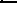 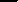 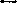 Dane osobowe będą przechowywane przez czas trwania umowy, a następnie przez okres przechowywania dokumentacji postępowania lub umowy zgodnie z właściwą kategorią archiwalną.Podanie danych osobowych jest niezbędne do prawidłowego przeprowadzenia postępowania o udzielenie zamówienia publicznego, zawarcia umów i ich dalszej realizacji. Niepodanie danych osobowych spowoduje, że nie będzie możliwe uwzględnienie złożonej oferty i zawarcie umów.W odniesieniu do danych osobowych decyzje nie będą podejmowane w sposób zautomatyzowany, stosownie do art. 22 RODO. Osobie, której dane dotyczą przysługuje:- na podstawie art, 15 RODO prawo dostępu do swoich danych osobowych, - na podstawie art. 16 RODO prawo do sprostowania swoich danych osobowych,- na podstawie art. 18 RODO prawo żądania od administratora ograniczenia przetwarzania danych osobowych z zastrzeżeniem przypadków, o których mowa w art. 18 ust. 2 RODO, -  prawo do wniesienia skargi do Prezesa Urzędu Ochrony Danych Osobowych, gdy uzna, że przetwarzanie danych osobowych narusza przepisy RODO. 9) Nie przysługuje osobie, której dane dotyczą:- w związku z art. 17 ust. 3 lit. b, d lub e RODO prawo do usunięcia danych osobowych, -  prawo do przenoszenia danych osobowych, o którym mowa w art. 20 RODO, -  na podstawie art. 21 RODO prawo sprzeciwu, wobec przetwarzania danych osobowych, gdyż podstawą prawną przetwarzania danych osobowych jest art. 6 ust. 1 lit. c RODO.                                                                                                             Załącznik nr 8                                                                                                                                           do ogłoszenia o zmówieniuZP. 260.1.10.2020.RPO                        - projekt umowy -UMOWA NR ……/2020Zawarta w dniu ……………………… 2020. w Jastrzębiu - Zdroju pomiędzy:Jastrzębie-Zdrój- Miasto na prawach powiatu, Al. J. Piłsudskiego 60; 44-335 Jastrzębie- Zdrój NIP: 633-221-66-15reprezentowane przez mgr Klaudię Nietrzebka- Dyrektora Ośrodka Pomocy Społecznej 44-335 Jastrzębie-Zdrój, ul. Opolska 9 na podstawie upoważnienia Prezydenta Miasta Jastrzębie- Zdrójzwanym dalej „Zamawiającym”a………………………………………………………………………………………………;                                                                                    NIP: ……………….…………………….                reprezentowanym przez:1. ……………………………………………….……zwanym dalej „Wykonawcą”w sprawie „Organizacja i przeprowadzenie kursu kwalifikacji wstępnej przyspieszonej w ramach projektu „O krok do przodu” współfinansowanego ze środków Europejskiego Funduszu Społecznego”. Stosownie do dokonanego przez Zamawiającego wyboru oferty w trybie art. 138o ustawy Prawo Zamówień Publicznych z dnia 29 stycznia 2004 r. (Dz. U. z 2019 r. poz. 1843) oraz Regulaminu udzielania zamówień publicznych przez Ośrodek Pomocy Społecznej w Jastrzębiu-Zdroju wprowadzonego Zarządzeniem Dyrektora nr 31/2016 z dnia 14.11.2016 r. strony zawarły umowę następującej treści:§ 1Przedmiotem zamówienia jest zorganizowanie i przeprowadzenie kursu kwalifikacji wstępnej przyspieszonej dla 1 uczestnika projektu „O krok do przodu” realizowanego przez Jastrzębie-Zdrój- Miasto na prawach Powiatu/Ośrodek Pomocy Społecznej w Jastrzębiu- Zdroju  w ramach Regionalnego Programu Operacyjnego Województwa Śląskiego na lata 2014-2020 współfinansowanego ze środków Europejskiego Funduszu Społecznego; Priorytet IX -Włączenie Społeczne dla działania 9.1. Aktywna integracja, poddziałanie 9.1.6.–  Programy Aktywnej integracji osób i grup zagrożonych wykluczeniem społecznym- projekty OPS i PCPR.  Lista uczestników stanowi załącznik nr 1 do niniejszej umowy.Lista osób prowadzących zajęcia stanowi załącznik nr 2 do niniejszej umowy.§ 2Wykonawca zapewni przeprowadzenie usług w następującym zakresie:Organizacja i przeprowadzenie kwalifikacji wstępnej przyspieszonej do kat. „D” (dla osób, które ukończyły 23 lata)Liczba uczestników:  1 osobaLiczba godzin na uczestnika: 140 godzin, w tym: 130 godzin teoretycznych (1 godzina = 45 minut), 10 godzin praktycznych (1 godzina = 60 minut)	Całość zadania winna zostać zrealizowana nie później niż do 31.12.2020 r.Zakres usługi w ramach kursu winien obejmować:140 godzin zajęć dydaktycznych (130 godzin teorii i 10 godzin praktyki – na część praktyczną składa się 8 godzin jazdy w ruchu miejskim i 2 godziny jazdy w warunkach specjalnych, tj 2h na torze poślizgowym) ,Przeprowadzenie i uiszczenie opłaty za badania lekarskie stwierdzające brak przeciwwskazań do ubiegania się o kwalifikację oraz przeprowadzenie i uiszczenie opłaty za badania psychologiczne,Zorganizowanie przystąpienia słuchaczy do egzaminu państwowego (należy uwzględnić  opłatę za egzamin oraz wszelkie koszty związane z podejściem do w/w egzaminu).Kurs, o którym mowa wyżej musi być zgodny z Ustawą z dnia 5 stycznia 2011 r. o kierujących pojazdami (Dz.U. 2020 poz.1268), Rozporządzeniem Ministra Infrastruktury i  Budownictwa z dnia 28 czerwca 2019 r. w sprawie egzaminowania osób ubiegających się o uprawnienia do kierowania pojazdami, szkolenia, egzaminowania i uzyskiwania uprawnień przez egzaminatorów oraz wzorów dokumentów stosowanych w tych sprawach (Dz.U. 2019 poz. 1206 z późn. zm.), Rozporządzeniem Ministra Infrastruktury i Budownictwa z dnia 4 marca 2016 r. w sprawie szkolenia osób ubiegających się o uprawnienia do kierowania pojazdami, instruktorów i wykładowców (Dz. U. 2018 poz. 1885 z późn. zm.), Ustawą z dnia 20 czerwca 1997 r.- prawo o ruchu drogowym (Dz. U. z 2020 r. poz. 110.), Rozporządzeniem Ministra Zdrowia z dnia 23 grudnia 2019r.  w sprawie badań lekarskich  osób ubiegających się o uprawnienia do kierowania pojazdami  i kierowców (Dz. U. 2020 poz. 62 z późn. zm.), Ustawą z dnia 10 maja 2018 r. o ochronie danych osobowych (Dz. U. z 2019, poz. 1781).Całość winna zostać zrealizowana nie później niż do 31.12.2020 r.Dopuszczalna częstotliwość zajęć:- zajęcia praktyczne do 7 dni w tygodniu/					                                           - zajęcia teoretyczne dopuszczalna częstotliwość zajęć: do 5 dni w tygodniuW ramach zajęć teoretycznych, zajęcia winny trwać minimum 6 godzin lekcyjnych. Wykonawca zapewni catering- menu nie powinno się powtarzać w 7 kolejnych dniach zajęć. Gorący posiłek- zupa 250 ml/os., danie główne 500 g/os. w przypadku posiłków mięsnych 1 sztuka mięsa 150 g/os. dodatki (np. ziemniaki, frytki) 250 g/ os. zestaw surówek 100 g/os. kompot 250 ml/os. na dzień. Napoje ciepłe kawa 250 ml/os, herbata 250 ml/ os plus cukier i mleczko do kawy na dzień. Napoje zimne sok 200 ml/os. 300 ml/ woda gazowana/ niegazowana na dzień. Ciastka różne rodzaje 150g/os na dzień.  W okresie realizacji zadania Wykonawca zobowiązany jest zorganizować i przeprowadzić: - kurs kwalifikacji wstępnej przyspieszonej dla osoby posiadającej prawo jazdy kat. „D” (część teoretyczną i praktyczną), a także wydać stosowny dokument zgodny z obowiązującymi przepisami uprawniający do przystąpienia do egzaminu państwowego wraz z pokryciem kosztów związanych z w/w egzaminem.Wykonawca zobowiązuje się do prowadzenia działań informacyjnych i promocyjnych kierowanych do uczestników poprzez umieszczenie obowiązujących logotypów na wszystkich dokumentach dotyczących projektu, w tym materiałach informacyjnych, dotyczących usługi oraz informowania uczestników że projekt jest współfinansowany przez Unię Europejską ze środków Europejskiego Funduszu Społecznego w ramach Regionalnego Programu Operacyjnego Województwa Śląskiego na lata 2014-2020. Należy to zrobić stosując odpowiednie logotypy i informacje. Zamawiający udostępni Wykonawcy wzory obowiązujących logotypów, a Wykonawca we własnym zakresie zapewni wydruk w/w oznaczeń. Wykonawca oznaczy budynek i pomieszczenia, w których prowadzone będą zajęcia na rzecz projektu m. in. materiałami dostarczonymi przez Zamawiającego. Wykonawca zobowiązany jest zapewnić wszystkim uczestnikom warunki lokalowe, plac manewrowy oraz materiały dydaktyczne opatrzone w obowiązujące logotypy. Wykonawca zapewni każdemu uczestnikowi bezzwrotny egzemplarz podręcznika dla kandydatów na kurs kwalifikacji wstępnej przyspieszonej, wraz z płytą dvd/cd zawierającą aktualnie obowiązujące zestawy pytań testowych wykorzystywane podczas egzaminu państwowego/zapewnić dostęp do testów w formie elektronicznej. Uczestnicy potwierdzą własnoręcznym podpisem odbiór materiałów.Wykonawca zagwarantuje zorganizowanie zajęć teoretycznych w granicach administracyjnych Miasta Jastrzębie-Zdrój oraz zapewni dowóz i odwóz kursantów na zajęcia praktyczne oraz zapewni dowóz kursantów na egzamin państwowy. Miejsce odbioru kursantów i ich przywóz po odbyciu zajęć –na terenie miasta Jastrzębie- Zdrój.Zamawiający nie dopuszcza możliwości prowadzenia szkolenia metodą e-learning.Zajęcia muszą odbywać się w pomieszczeniu/ach dostosowanym/ych do prowadzenia zajęć i odpowiednio w tym celu wyposażonych w sprzęt niezbędny do przeprowadzenia zajęć teoretycznych, możliwość prezentowania zdjęć, filmów instruktażowych itp. Pomieszczenia muszą spełniać odpowiednie warunki sanitarne, bezpieczeństwa, akustyczne i jakościowe. Wykonawca zapewni uczestnikom środki ochrony osobistej w postaci maseczek i dostępnego środka do dezynfekcji w przypadku trwania stanu epidemii.Zajęcia będące przedmiotem zamówienia muszą być przeprowadzone przez doświadczoną i wykwalifikowaną kadrę, spełniającą wymogi nałożone przepisami Rozporządzenia Ministra Infrastruktury i Budownictwa z dnia 24 lutego 2016 r. w sprawie egzaminowania osób ubiegających się o uprawnienia do kierowania pojazdami, szkolenia, egzaminowania i uzyskiwania uprawnień przez egzaminatorów oraz wzorów dokumentów stosowanych w tych sprawach (Dz.U. 2019 poz. 1206 z późn. zm.) oraz Rozporządzenia Ministra Infrastruktury i Budownictwa z dnia 4 marca 2016 r. w sprawie szkolenia osób ubiegających się o uprawnienia do kierowania pojazdami, instruktorów i wykładowców (Dz. U. 2018 poz. 1885 z późn. zm.W ramach zajęć praktycznych nauka jazdy winna odbywać się przy użyciu samochodów tożsamych w stanie technicznym zapewniającym sprawne przeprowadzenie zajęć praktycznych (nauki jazdy). Zajęcia winny odbywać się z zachowaniem odpowiedniego reżimu sanitarnego, wynikającego z właściwych przepisówWykonawca zapewni w dacie wykonywania zamówienia, w miejscu jego wykonywania co najmniej: 1 osobą posiadającą uprawnienia instruktora- wykładowcy nauki i techniki jazdy kat. D z minimalnym 2 letnim doświadczeniem w prowadzeniu kursów kwalifikacji wstępnej przyspieszonej.Wykonawca usługi wyznaczy osobę, która odpowiedzialna będzie za bieżący kontakt                                             z pracownikiem Zamawiającego a także organizację i terminową realizację szkolenia.Wykonawca zobowiązany jest do prowadzenia godzinowych list obecności uczestników kursu na zajęciach teoretycznych i praktycznych, które przekaże Zamawiającemu wraz z fakturą VAT.Wykonawca ponosi wszelkie koszty związane z realizacją kursu kwalifikacji wstępnej przyspieszonej.Wykonawca dołoży wszelkich starań w celu zapewnienia bezpieczeństwa uczestnikom kursu.Program szkolenia powinien być tak skonstruowany, aby zapewnić jak najwyższą jakość zajęć oraz profesjonalne przygotowanie uczestników. Program zostanie przedłożony Zamawiającemu najpóźniej na trzy dni przed rozpoczęciem kursu. Program kursu oferowany przez Wykonawcę oraz udostępniany uczestnikom powinien zawierać co najmniej następujące elementy:Nazwa i zakres kursu,Czas trwania i sposób organizacji kursu,Cele kursu,ilość godzin- kwalifikacja wstępna przyspieszona :teoria (130 godz. lekcyjnych),praktyka (10 godz. zegarowych)materiały szkoleniowe – pakiet zawierający podręcznik+ konspekt szkolenia + notatnik (niezbędne ologowanie materiałów szkoleniowych i przedłożenie Zamawiającemu do akceptacji),opracowany szczegółowy plan oraz konspekt szkolenia, sposób sprawdzania efektów kursu (np. zaświadczenie o ukończonym kursie).Wykonawca zapewnia ubezpieczenie NNW każdego uczestnika zajęć na czas realizacji zajęć oraz ponosi wszelkie inne koszty związane z realizacją kursu zgodnie z obowiązującymi przepisami prawa. Na potwierdzenie objęcia uczestnika ubezpieczeniem Wykonawca przedłoży Zamawiającemu potwierdzenie ubezpieczenia uczestników przed rozpoczęciem zajęć.Wykonawca zobowiązuje się do przechowywania dokumentacji związanej z realizacją projektu przez okres pięciu lat począwszy od dnia zakończenia okresu realizacji projektu w sposób zapewniający dostępność, poufność i bezpieczeństwo oraz do informowania Zamawiającego o miejscu archiwizacji dokumentów związanych z realizacją niniejszej umowy.W przypadku zmiany adresu archiwizacji dokumentów, zawieszenia lub zaprzestania przez Wykonawcę działalności przed terminem o którym mowa w pkt 21 Wykonawca zobowiązany jest poinformować Zamawiającego o miejscu archiwizacji w/w dokumentów. W przypadku konieczności przedłużenia terminu przechowywania dokumentacji określonego w pkt 21, Zamawiający powiadomi Wykonawcę o tym na piśmie. Na wezwanie Zamawiającego Wykonawca zobligowany jest przekazać oryginały dokumentacji z zajęć Zamawiającemu.  Wykonawca zobowiązuje się do niezwłocznego informowania w formie telefonicznej oraz jednocześnie pisemnej Zamawiającego o problemach w realizacji usługi będącej przedmiotem zamówienia.Wykonawca zobowiązuje się poddać kontroli dokonywanej przez Zamawiającego oraz inne uprawnione podmioty w zakresie prawidłowości realizacji usługi będącej przedmiotem zamówienia. Kontrola może zostać przeprowadzona zarówno w siedzibie Wykonawcy, jak i w miejscu realizacji usługi będącej przedmiotem zamówienia. Wykonawca zapewnia kontrolującym, o których mowa w pkt. 25 prawo wglądu we wszystkie dokumenty związane z realizacją projektu, przez cały okres ich przechowywania określony w pkt. 21.Wykonawca zobowiązuje się do przedstawiania na pisemne wezwanie Zamawiającego wszelkich informacji i wyjaśnień związanych z realizacją zamówienia, w terminie określonym w wezwaniu przez cały okres realizacji zamówienia oraz przez okres, o którym mowa w pkt. 21.Zamawiający ma prawo do przeprowadzania czynności monitorujących podczas trwania usługi, w szczególności do przeprowadzania ankiet, rozmów, konsultacji z uczestnikami, trenerami. Wykonawca zobowiązuje się do współpracy z ewaluatorami zewnętrznymi, prowadzącymi badania na zlecenie Zamawiającego lub przez inne podmioty posiadające uprawnienia do przeprowadzenia tego typu badań. W cenę oferty należy wliczyć: badanie psychologiczne oraz badanie lekarskie, materiały dla uczestników, egzamin państwowy.Wykonawca wyraża zgodę na upublicznienie swoich danych teleadresowych przez Zamawiającego oraz inne uprawnione do tego podmioty.Wykonawca zobowiązany jest do stosowania aktualnych wytycznych w zakresie zasad przygotowania, realizacji, rozliczania projektów, kwalifikowania wydatków, zasad finansowania oraz innych przepisów prawa ogłaszanych przez Urząd Marszałkowski Województwa Śląskiego. Wykonawca zobowiązany będzie do prowadzenia odpowiedniej dokumentacji przebiegu szkolenia, na którą składać się będą:dziennik zajęć edukacyjnych zawierający: tematy i wymiar godzin zajęć edukacyjnych; godzinową listę obecności zawierającą imię i nazwisko oraz podpis uczestnika szkolenia,protokół i kartę ocen z okresowych sprawdzianów efektów kształcenia oraz egzaminu końcowego (o ile zostały przeprowadzone),rejestr wydanych zaświadczeń lub innych dokumentów potwierdzających ukończenie szkolenia i uzyskanie kwalifikacji, zawierającego: numer, imię i nazwisko oraz numer PESEL uczestnika szkolenia, nazwę szkolenia oraz datę wydania zaświadczenia.Wykonawca, pod rygorem utraty prawa do zapłaty za szkolenie, zobowiązany będzie do niezwłocznego poinformowania Zamawiającego o:				 - nie zgłoszeniu się uczestników na kurs,					- przerwaniu szkolenia lub rezygnacji z uczestnictwa oraz każdorazowej nieobecności skierowanych osób,									- innych sytuacjach, które mają wpływ na realizację programu szkolenia i umowy.Wykonawca zobowiązany będzie do przekazania Zamawiającemu, w terminie do 5 dni od dnia zakończenia kursu, następujących dokumentów:	- oryginału imiennego wykazu osób, które ukończyły szkolenie;				                              - oryginału imiennego wykazu osób, które nie ukończyły szkolenia;			                                  - kserokopii wydanych zaświadczeń lub innych dokumentów potwierdzających ukończenie szkolenia i uzyskanie kwalifikacji poświadczone za zgodność z oryginałem;		- oryginału dziennika zajęć;								                               - oryginału list obecności;								                                 - oryginału oświadczeń uczestników potwierdzających odbiór materiałów dydaktycznych;- potwierdzenie uiszczenia opłaty za egzamin państwowy (teoretyczny i praktyczny) uczestników,- potwierdzenie odbioru środków ochrony osobistej w przypadku trwania stanu zagrożenia epidemiologicznego, - listy potwierdzającej odbiór cateringu. Wykonawca zobowiązany będzie do przestrzegania przepisów Ustawy z dnia 10 maja 2018 roku o ochronie danych osobowych (Dz. U. 2019 r. poz. 1781) oraz Rozporządzenia Parlamentu Europejskiego i Rady (UE) 2016/679 z dnia 27 kwietnia 2016 r. w sprawie ochrony osób fizycznych w związku z przetwarzaniem danych osobowych i w sprawie swobodnego przepływu takich danych oraz uchylenia dyrektywy 95/46/WE (ogólne rozporządzenie o ochronie danych) (Dz.Urz. UE L 119 z 04.05.2016, str. 1) przy gromadzeniu oraz przetwarzaniu danych osobowych osób skierowanych na szkolenie.§3Z tytułu realizacji umowy Zamawiający zapłaci Wykonawcy wynagrodzenie w kwocie nie większej niż …………. Zł brutto (słownie: ………………….……………………. złotych 00/100).Faktyczne rozliczenie następować będzie wg rzeczywistego wykonania a do rozliczeń posłużą    ceny jednostkowe, o których mowa w ofercie.Podstawą do wystawienia przez Wykonawcę faktury jest zdanie/przekazanie protokołu odbioru usługi zgodnie z załącznikiem nr 3 do niniejszej umowy. Zakup podlega / nie podlega rozliczeniu mechanizmem podzielonej płatności (split payment)Termin płatności wynosi 30 dni od dnia doręczenia Zamawiającemu faktury VAT a płatność nastąpi na rachunek wskazany na fakturze.Wykonawca oświadcza, że wskazany rachunek bankowy należy do Wykonawcy umowy oraz że został dla niego utworzony wydzielony rachunek VAT na cele prowadzonej działalności gospodarczej.Warunkiem rozliczenia niniejszej umowy będzie: zrealizowanie zajęć przez wykładowców wskazanych przez Wykonawcę.przekazanie dokumentacji związanej z realizacją zajęć wskazanych w § 2 do siedziby Zamawiającego. Wynagrodzenie będzie należało się Wykonawcy za faktycznie zrealizowane usługi potwierdzone stosowną dokumentacją. Wynagrodzenie Wykonawcy finansowane będzie ze środków przyznanych Zamawiającemu na realizację projektu „O KROK DO PRZODU”  w ramach Regionalnego Programu Operacyjnego Województwa Śląskiego na lata 2014-2020 współfinansowanego ze środków Europejskiego Funduszu Społecznego; Priorytet IX-Włączenie Społeczne dla działania 9.1. Aktywna integracja, poddziałanie 9.1.6.- Programy Aktywnej integracji osób i grup zagrożonych wykluczeniem społecznym- projekty OPS i PCPR. Rozliczenie umowy ze względu na uzyskaną frekwencję uczestników zajęć zostanie dokonane w następujący sposób- W przypadku uzyskania co najmniej 70% frekwencji przez uczestnika Zamawiający zobowiązuje się pokryć całość kosztów uczestnictwa w zajęciach. - W przypadku uzyskania 50-69% frekwencji przez uczestnika Zamawiający zobowiązuje się pokryć połowę kosztów uczestnictwa w zajęciach.- W przypadku uzyskania frekwencji poniżej 50% przez uczestnika, Zamawiający nie ponosi żadnych kosztów z tego tytułu. §4Zajęcia odbywać się będą na podstawie harmonogramu zajęć obejmującym swoim zakresem terminy rozpoczęcia i zakończenia zajęć z uwzględnieniem zakresu usług, o którym mowa w § 2 umowy. Zamawiający zastrzega sobie prawo zmiany harmonogramu w szczególności w przypadku gdy objęte harmonogramem zajęcia kolidują z innymi zajęciami, w których biorą udział uczestnicy projektu.Harmonogram terminów realizacji zajęć zostanie przedłożony również uczestnikom projektu. Pod pojęciem uczestnika projektu rozumie się osobę zakwalifikowaną do projektu.W przypadku zmiany harmonogramu Wykonawca zobowiązany jest do jego bieżącej aktualizacji. Po każdej aktualizacji Wykonawca zobowiązany jest do przedłożenia go Zamawiającemu. Aktualizacja harmonogramu nie wymaga zmiany niniejszej umowy.§ 5Wykonawca może powierzyć wykonanie umowy innemu podmiotowi w zakresie w jakim wskazał to w ofercie.W razie korzystania z podwykonawcy przy realizacji umowy Wykonawca zagwarantuje, że podwykonawca będzie dysponował analogicznym zakresem doświadczenia i wykwalifikowanym personelem biorącym udział w realizacji umowy, jak doświadczenie i personel Wykonawcy. Wykonawca przed powierzeniem realizacji umowy lub jej części podwykonawcy przedłoży stosowne oświadczenia z których będzie wynikać spełnianie przez Podwykonawcę wymagań o których mowa w zdaniu pierwszym. Powierzenie przez Wykonawcę realizacji umowy Podwykonawcy niespełniającemu wymagań o których mowa w zdaniu pierwszym stanowi podstawę do odstąpienia przez Zamawiającego od umowy z przyczyn za które odpowiada Zamawiający.Wykonawcy występujący wspólnie ponoszą solidarną odpowiedzialność za wykonanie zamówienia.§ 6W razie niewykonania lub nienależytego wykonania umowy przez Wykonawcę i nie przedstawienia przez Wykonawcę wyjaśnień (w terminie 3 dni od dnia zawiadomienia), które Zamawiający uzna za wystarczające i uzasadnione, Zamawiający ma prawo powierzyć wykonanie umowy innym osobom, obciążając Wykonawcę powstałymi z tego powodu kosztami.§ 7Strony niniejszej umowy ustalają następujące zasady zapłaty kar umownych:a) Wykonawca zapłaci Zamawiającemu kary umowne w razie:- odstąpienia od niniejszej umowy przez Zamawiającego wskutek okoliczności, za które odpowiada Wykonawca w wysokości 30 % wynagrodzenia brutto, o którym mowa w § 3 ust. 1 niniejszej umowy,b) zaprzestania realizacji umowy przez Wykonawcę skutkującej jej odstąpieniem przez Zamawiającego, w wysokości 30 % wynagrodzenia brutto, o którym mowa w § 3 ust. 1 niniejszej umowy,c) zwłoki w zorganizowaniu kursu – w wysokości 1 % wynagrodzenia brutto - za każdy dzień zwłoki.d) zwłokę w terminie realizacji zamówienia, o którym mowa w § 2 ust. 1 niniejszej umowy.                  W takiej sytuacji Wykonawca zapłaci Zamawiającemu karę umowną  w wysokości 1% wynagrodzenia brutto, o którym mowa w § 3 ust. 1 niniejszej umowy za każdy dzień zwłoki Zamawiający może dochodzić od Wykonawcy odszkodowania w pełnej wysokości w razie wyrządzenia przez Wykonawcę szkód w wysokości przewyższającej zastrzeżone kary umowne, na ogólnych zasadach wynikających z przepisów Kodeksu Cywilnego.§8Zamawiającemu lub innym uprawnionym do kontroli podmiotom w zakresie prawidłowości  realizacji niniejszej umowy przysługuje prawo do:		        Kontroli przebiegu zajęć wraz z udziałem w zajęciach, kontroli frekwencji uczestników, a także wglądu do dokumentów dotyczących realizacji zapisów niniejszej umowy, w tym do dokumentów finansowych tj. dowodów poniesionych wydatków wraz z dokumentacją sposobu ich wyliczenia.Prowadzenia monitoringu realizacji niniejszej umowy na każdym etapie wykonania niniejszej umowy przez Wykonawcę.§ 91. Przez czas trwania niniejszej umowy Wykonawca zobowiązuje się udzielać Zamawiającemu niezwłocznie wszelkich informacji dot. realizacji niniejszej umowy. 2. Jako osobę do kontaktów merytorycznych ze strony Zamawiającego wskazuje się Panią Halinę Hanzlik-Grabiec oraz Panią Sławę Czechura-Chalimoniuk.3.  Jako osobę do kontaktów merytorycznych ze strony Wykonawcy wskazuje się ………………………4.  W przypadku kolizji zajęć realizowanych równocześnie przez Wykonawcę, zajęcia realizowane na rzecz Zamawiającego posiadają pierwszeństwo przed innymi osobami i podmiotami. § 10Spory mogące wyniknąć ze stosunku prawnego objętego niniejszą Umową podlegają orzecznictwu Sądu właściwego dla siedziby Zamawiającego.§11W razie zaistnienia istotnej zmiany okoliczności powodującej, że wykonanie umowy nie leży  w interesie publicznym, czego nie można było przewidzieć w chwili zawarcia umowy, Zamawiający może odstąpić od umowy w terminie 30 dni od powzięcia wiadomości o tych okolicznościach. W przypadku, o którym mowa wyżej, Wykonawca może żądać wyłącznie wynagrodzenia należnego z tytułu wykonania części umowy.§121. Zakazuje się istotnych zmian niniejszej umowy w stosunku do treści oferty – na podstawie, której dokonano wyboru wykonawcy z zastrzeżeniem ust. 2.2. Dopuszcza się dokonywania zmian treści umowy w zakresie zmiany składu kadry szkoleniowej, przy czym zmiany te nie mogą powodować pogorszenia poziomu kwalifikacji zmienionej kadry w stosunku do tej zaoferowanej w momencie podpisania umowy. Dokonane w/w zmiany nie wymagają sporządzania aneksu. Wykonawca zobowiązany jest do wcześniejszego poinformowania Zamawiającego w formie pisemnej o zaistniałych okolicznościach, które spowodowały zmiany osób prowadzących. Zamawiający zastrzega sobie, nie wyrażenie zgody na prowadzenie zajęć przez wskazaną osobę w przypadku, gdy kwalifikacje takiej osoby będą niższe od proponowanych w ofercie.3. Zmiana postanowień zawartej umowy dokonywana będzie w formie pisemnej pod rygorem nieważności.4. W przypadku zmiany prawodawstwa wprowadzającego zmiany w zasadach szkolenia, egzaminowania i uzyskiwania uprawnień Wykonawca w ramach wynagrodzenia o którym mowa w § 3 zobowiązany będzie przeprowadzić kurs zgodnie z nowymi przepisami. § 13W przypadkach nieuregulowanych umową zastosowanie mają odpowiednie przepisy:	Ustawy Prawo Zamówień Publicznych z dnia 29 stycznia 2004 r. (tj. Dz. U. z 2019 r. poz. 1843),  Kodeksu Cywilnego (Dz. U. 2019 poz. 1145).§ 14Wykonawca zobowiązuje się stosować ustawę z dnia 10 maja 2018 r. o ochronie danych osobowych (Dz. U. 2019 r. poz. 1781) oraz Rozporządzenia Parlamentu Europejskiego i Rady (UE) 2016/679 z dnia 27 kwietnia 2016 r. w sprawie ochrony osób fizycznych w związku z przetwarzaniem danych osobowych i w sprawie swobodnego przepływu takich danych oraz uchylenia dyrektywy 95/46/WE (ogólne rozporządzenie o ochronie danych) (Dz. Urz. UE L 119 z 04.05.2016, str. 1 ).§ 151.Umowę niniejszą sporządzono w dwóch jednobrzmiących egzemplarzach po jednym egzemplarzu dla Zamawiającego i dla Wykonawcy.2.Integralną częścią umowy jest ogłoszenie o zamówieniu o udzielenie zamówienia publicznego oraz oferta Wykonawcy.Zamawiający 							WykonawcaZałącznik nr 1 do umowy Lista uczestników……………………………………. 					…………………………… podpis Zamawiającego							podpis WykonawcyZałącznik nr 2 do umowy ……………………………..(pieczęć Wykonawcy) WYKAZ OSÓB PROWADZĄCYCH ZAJĘCIA    ....................................................................Podpis i pieczątka osoby /osób/ uprawnionych do występowania w imieniu Wykonawcy…………….., data ………………….Załącznik nr 3 do umowyFORMULARZ PROTOKOŁU ODBIORU/WYKONANIA USŁUGI Ze strony Zamawiającego 					Ze strony Wykonawcy                                                                                                                                         Załącznik nr 4 do  umowyWykaz Podwykonawców (firm), uczestniczących w wykonaniu zamówienia ………………………….dn. …………………..		    ………………………………………..Podpis i pieczątka osoby uprawnionej do występowania w imieniu wykonawcyPrzedmiot zamówienia„Organizacja i przeprowadzenie kursu kwalifikacji wstępnej przyspieszonej w ramach projektu „O krok do przodu” współfinansowanego ze środków Europejskiego Funduszu Społecznego”.ZamawiającyOśrodek Pomocy Społecznejul. Opolska 9,44-335 Jastrzębie -ZdrójWykonawcaNIPREGONNr  telef. faksu, e-mail.Cena brutto zorganizowania i przeprowadzenia  kursu kwalifikacji wstępnej przyspieszonej za 1 uczestnika Cyfrowo: ...........................................Słownie: .............................................Termin realizacjido 31.12.2020 r.Termin związania ofertą30 dniLpNazwa części zamówieniaLpImię i nazwiskouczestnika zajęćUwagi1Imię, NazwiskoKwalifikacjeZakres wykonywanych czynności12345Przedmiot zamówienia„Organizacja i przeprowadzenie kursu kwalifikacji wstępnej przyspieszonej w ramach projektu „O krok do przodu” współfinansowanego ze środków Europejskiego Funduszu Społecznego”.ZamawiającyMiasto Jastrzębie-Zdrój- Miasto na prawach Powiatu/Ośrodek Pomocy Społecznej w Jastrzębiu-ZdrojuWykonawcaNr tel., fax, e-mailWykonawca przekazał a Zamawiający przyjął je bez zastrzeżeń stwierdzając, że usługa wykonana została zgodnie                         z zawartą umową.x/Zamawiający zgłosił następujące zastrzeżenia i uwagi do wykonanej pracy x/Wykonawca uzupełni i poprawi wykonaną pracę zgodnie z zastrzeżeniami i uwagamininiejszego protokółu. X/w terminieCena wykonanej usługi cena brutto (w tym VAT) Cyfrowo: ……………..Słownie: .............................. złotych Termin zatwierdzenia protokołu14 dniNazwa firmyAdres siedzibyRodzaj oraz zakres prac